Curso de Automatización Industrial con PLCs, sistemas HMI y SCADA 1.- Para el siguiente proceso de recirculación se pide tener una filosofía de control que cumpla los siguientes requisitos:1.1.- El sistema puede funcionar en modo manual o automático según un botón en la llave selectora. 1.2.- Si funciona en modo manual el sistema solo recirculara el líquido hasta que la persona detenga el proceso, donde este indicara los tiempos de apertura de la electroválvula y el funcionamiento de la bomba. 1.3.- En el modo manual también se deberá indicar la presión de línea según lo indicado por el instrumento de campo ver anexo de manual. 1.4.- En modo Automático el proceso realizara la recirculación según el tiempo de set point el cual va de 10s a 100 segundos, junto con todos los parámetros antes mencionados.   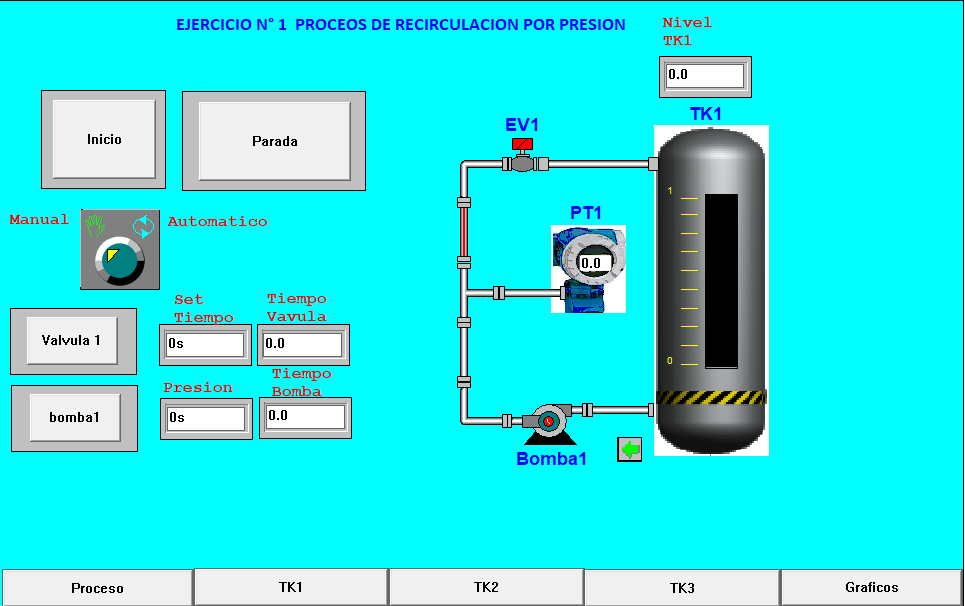 Curso de Automatización Industrial con PLCs, sistemas HMI y SCADA 2.- Para realizar el proyecto solicitado usted tendrá que trabajar con los siguientes Softwares, según las competencias en formación: 2.1.- Software Unity Pro descargable del link   para las siguientes tareas:2.1.1 Configuración del PLC, incluye selección de los módulos de la CPU, Entradas y salidas Discretas, Entradas análogas, módulo de comunicación industrial y configuración del protocolo de comunicación.2.1.2.- Creación de la tabla de símbolos, según el tipo de variables o registros, incluye descripción técnica de cada uno de sus dispositivos de entrada y salida tanto digitales como analógicas de acuerdo a manuales técnicos de cada dispositivo. Ver anexo Curso de Automatización Industrial con PLCs, sistemas HMI y SCADA 2.1.3.- Diseña de la interface SCADA, incluye librería, dibujos, animaciones, botones, visualizadores, fondos y botones de menú o paneles. 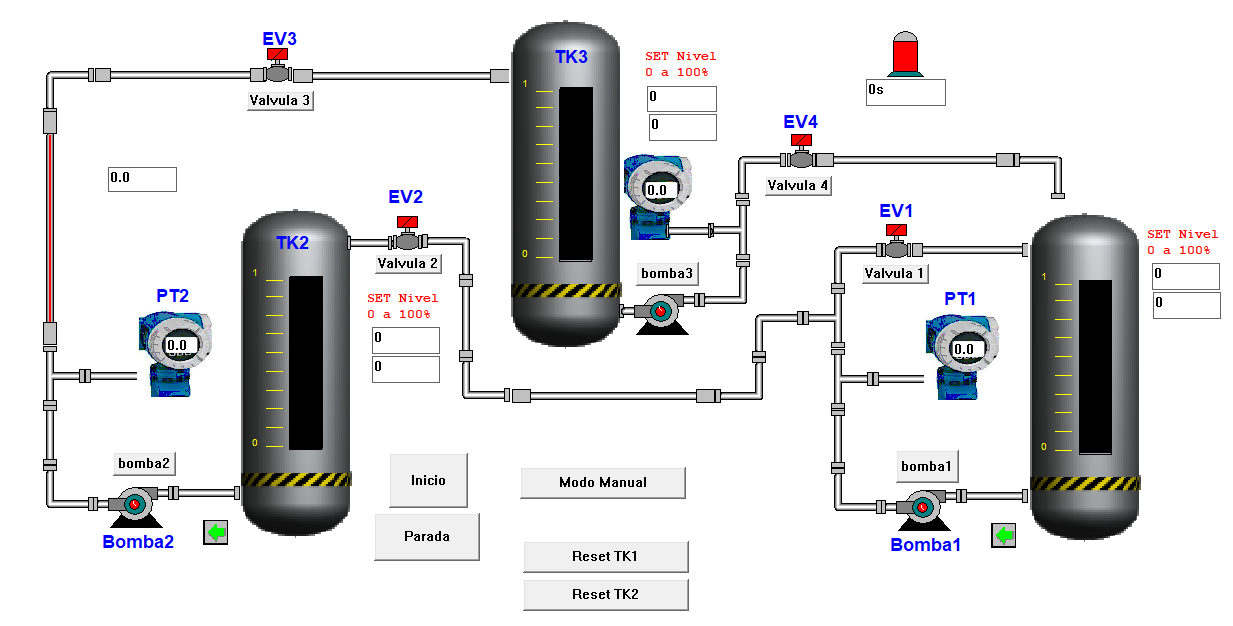 Curso de Automatización Industrial con PLCs, sistemas HMI y SCADA 2.1.4.-  Diseño y programación en diferentes lenguajes para la filosofía de control, tales como Ladder, Diagrama de Bloques, Texto estructurado, incluye funciones avanzadas. Curso de Automatización Industrial con PLCs, sistemas HMI y SCADA Criterios de Evaluación y competencias Adquiridas Guía N°1 proceso de recirculaciónNombre del Participante:Tiempo7 horasFecha:Guía N° 1Proceso de recirculaciónProceso de recirculaciónProceso de recirculaciónCatedrático :Ingeniero Armando Núñez GuerraIngeniero Armando Núñez GuerraIngeniero Armando Núñez GuerraIngeniero Armando Núñez GuerraIngeniero Armando Núñez GuerraNombre del Participante:Tiempo7 horasFecha:Guía N° 1Proceso de recirculaciónProceso de recirculaciónProceso de recirculaciónCatedrático :Ingeniero Armando Núñez GuerraIngeniero Armando Núñez GuerraIngeniero Armando Núñez GuerraIngeniero Armando Núñez GuerraIngeniero Armando Núñez GuerraConfiguración del PLCprotocolo de comunicacióntabla de símbolosNombre del Participante:Tiempo7 horasFecha:Guía N° 1Proceso de recirculaciónProceso de recirculaciónProceso de recirculaciónCatedrático :Ingeniero Armando Núñez GuerraIngeniero Armando Núñez GuerraIngeniero Armando Núñez GuerraIngeniero Armando Núñez GuerraIngeniero Armando Núñez GuerraInstrumentos ductos visualizadores Botones , válvulas , piezas Bombas desagrupadas Bombas terminadas estética y otros Nombre del Participante:Tiempo7 horasFecha:Guía N° 1Proceso de recirculaciónProceso de recirculaciónProceso de recirculaciónCatedrático :Ingeniero Armando Núñez GuerraIngeniero Armando Núñez GuerraIngeniero Armando Núñez GuerraIngeniero Armando Núñez GuerraIngeniero Armando Núñez GuerraLadder Texto estructurado Diagrama de Bloques Funciones Avanzadas Nombre del Participante:Tiempo7 horasFecha:Guía N° 1Proceso de recirculaciónProceso de recirculaciónProceso de recirculaciónCatedrático :Ingeniero Armando Núñez GuerraIngeniero Armando Núñez GuerraIngeniero Armando Núñez GuerraIngeniero Armando Núñez GuerraIngeniero Armando Núñez GuerraNOMBRE DEL PARTICIPANTEAPRENDIZAJE ESPERADOSCRITERIOS DE EVALUACIÓNEVALUACIÓN DIGNÓSTICAEVALUACIÓN DIGNÓSTICAEVALUACIÓN PARCIALEVALUACIÓN PARCIALNOMBRE DEL PARTICIPANTEAPRENDIZAJE ESPERADOSCRITERIOS DE EVALUACIÓNSINOSINO Configura un autómata de gama alta según proyectos y protocolos de comunicación Selecciona la CPU adecuada, con los módulos de entrada ,salida discretos y analógicos considerando el tipo de señal Configura un autómata de gama alta según proyectos y protocolos de comunicación Selecciona el rack según la cantidad de módulos a configurar   Configura un autómata de gama alta según proyectos y protocolos de comunicación Configura los canales de los módulos análogos según tipo de señal de corriente o voltaje , tanto para instrumentos de campo como termopilas  Configura un autómata de gama alta según proyectos y protocolos de comunicación Configura el protocolo de comunicación, considerando las ip de los equipos, las puertas de enlace , puertos etc,  según proyecto y revisa la configuración establecido comunicaciones remotas Programación de un proyecto básico de recirculación de liquidoRealiza tabla de símbolo considerando los nombres de E/S, tipo de variables, direcciones del autómata y comentarios técnicos según manuales del fabricante Programación de un proyecto básico de recirculación de liquidoPrograma en Ladder utilizando marcas de memoria como registros, funciones matemáticas de operaciones de registros y otros funciones avanzadas Programación de un proyecto básico de recirculación de liquidoPrograma en Ladder utilizando funciones de transformación de variables, para adecuar al formato de la interface Scada Programación de un proyecto básico de recirculación de liquidoSimula y monitorea en forma remota de un país o región a otra , testea, modifica y mejora la programación según requerimientos Diseña una interfase visual tipo scada o HMi considerando botones imágenes, registros y animaciones básicas Diseña una interface grafica asociando las variables según lo indicado en el proyecto, tales como marcas de bit, de registros de time, int u otros Diseña una interfase visual tipo scada o HMi considerando botones imágenes, registros y animaciones básicas Modifica, cambia, adapta o mejora la interface grafica según tipo de datos a ingresar o visualizar Diseña una interfase visual tipo scada o HMi considerando botones imágenes, registros y animaciones básicas Incorpora nuevos paneles de operador asignado menú de pantalla, incorporando gráficos de tendencias y mejorando la estética visual Diseña una interfase visual tipo scada o HMi considerando botones imágenes, registros y animaciones básicas Diseña nuevas pantallas del operador aplicando técnicas de animaciones básicas, incorporando imágenes, logos y otras funciones, mejorando así la visualización y la estética del panel 